ПРИЈАВА НА УЧЕСНИЦИРок за пријавување: 15.12.2019 год.  до 16:00 часотПријавата за учество испратете ја на e-mail: contact@tutela.org.mк или ziztutela@gmail.com Дополнителни информации на тел 070 547 941 (Лидија)Име и презиме на учесникот:Број на уверение за положен стручен испит за безбедност при работа:Член на ЗИЗ ТутелаБрој на членска карта                      ЗИЗ _________________Фирма:Работно место во фирмата:Адреса /место на фирмата:Контакт телефон и e-mail на учесникот:Поздрав,ЗИЗ ТУТЕЛА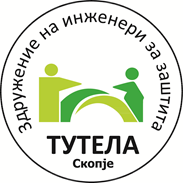 